	5	3	9,10,11,12     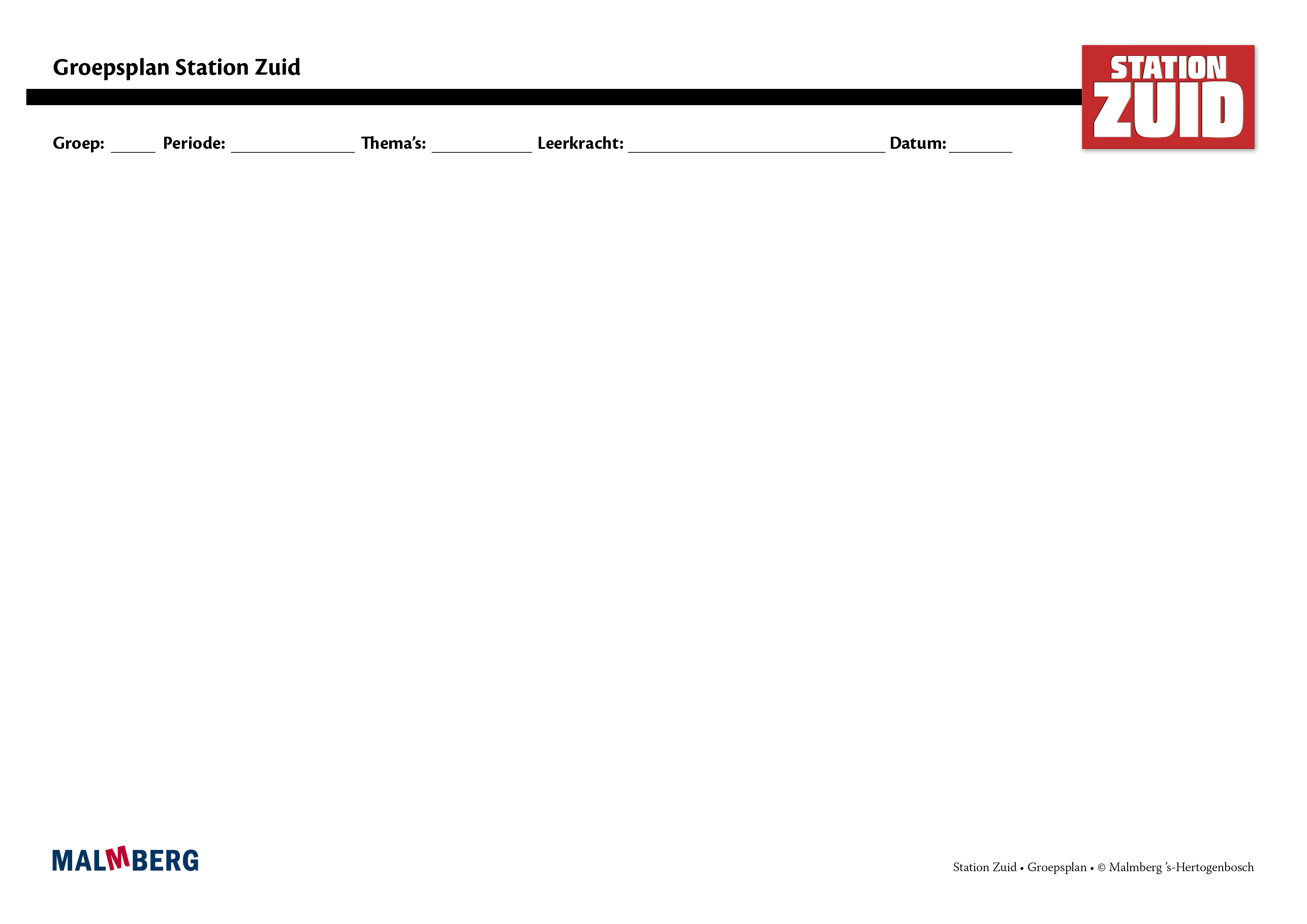 groep/namendoel (wat wil ik bereiken?)inhoud (waarmee?)aanpak/methodiek (hoe?)organisatieevaluatieGemiddelde lezers 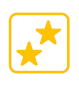 instructie-gevoelige kinderen   (namen)Het gaat hier om kinderen bij wie de ontwikkeling van technisch lezen normaal verloopt.De kinderen scoren voldoende  op de methodetoetsen van blok 3.  
(zie jaarplanning per regio) 

Woordtoets E5 minimale score:< 45 seconden< 3 foutenLesdoelenwoorden eindigend op -ge, uitgesproken als /zj/ meerlettergrepige woorden met –ischwoorden eindigend op -eau uitgesproken als /oo/ woorden met ch- uitgesproken als /sj/ vijflettergrepige woorden woorden met -c- uitgesproken als /k/ of /s/ woorden met een koppelteken aardrijkskundige namen samengestelde woorden met problemen uit vorige categorieën (samengestelde) woorden lezen met -ge- die je uitspreekt als /zj/ woorden met -y- uitgesproken als /j/, /ie/ of /i/woorden met ch- uitgesproken als /sj/ Deze kinderen gebruiken de materialen op -niveau. Werkboek -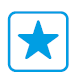 Leesboek Roetsjboek 
(indien wenselijk)Tevens maken de kinderen de -opdrachten.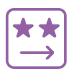 Laat de kinderen die moeite hebben met geautomatiseerd woordbeeld (tempo lezen) oefenen met het Roetsjboekje.  Oefen alleen de lesdoelen die al in de technische leeslessen aan bod zijn gekomen. De instructie wordt gegeven vanuit het IGDI –model (algemene handleiding blz. 14)Aanpak binnen dit model voor de -kinderen:IntroductieGroepsinstructie 
(voor- koor-door)Begeleide inoefeningZelfstandig werkenAfsluitingTechnisch lezen Station Zuid4 x per week Bij deze kinderen neemt u de methodegebonden toetsen van blok 3 af. (Tempotoets, Woordtoets en Teksttoets)Observeer tijdens de intstructieles hoe de verklanking van leesmoeilijkheden bij deze kinderen verloopt. 
(zie ook observatie bij de woord- en teksttoets)Bij deze kinderen is het van belang om naast de Tempotoets ook de Woordtoets en Teksttoets af te nemen. Om zodoende de ontwikkeling van het verklanken van woorden en zinnen goed in beeld te hebben. Zwakke lezers instructieafhankelijke kinderen(namen)Het gaat hier om kinderen bij wie de ontwikkeling van technisch lezen stagneert. De kinderen scoren voldoende  op de methodetoetsen van blok 3.  
(zie jaarplanning per regio) Woordtoets E5 minimale score:< 45 seconden< 3 foutenZie lesdoelen Deze kinderen gebruiken de materialen op -niveau. Werkboek  Leesboek RoetsjboekDe kinderen maken in het werkboekje de 
opdrachten 1 t/m 5.  De instructie wordt gegeven vanuit het IGDI –model (algemene handleiding blz. 14)Aanpak binnen dit model voor de -kinderen:IntroductieGroepsinstructie (voor- koor-door)Begeleide inoefeningVerlengde instructieZelfstandig werkenAfsluiting Deze kinderen neemt u stapsgewijs mee door de gehele les. Het is belangrijk dat deze kinderen altijd eerst een goed voorbeeld hebben gehad voordat ze zelf aan de slag gaan. Laat de kinderen die moeite hebben met geautomatiseerd woordbeeld (tempo lezen) oefenen met het Roetsjboekje.  Oefen alleen de lesdoelen die al in de technische leeslessen aan bod zijn gekomen.Technisch lezen Station Zuid4 x per week 4 x per week 15 minuten extra lezen (inzet Oefensoftware, Roetsjboek)Bij deze kinderen neemt u de methodegebonden toetsen van blok 3 af. (Tempotoets, Woordtoets en Teksttoets)Observeer tijdens de intstructieles hoe de verklanking van leesmoeilijkheden bij deze kinderen verloopt. (zie ook observatie bij de woord- en teksttoets)Bij deze kinderen is het van belang om naast de Tempotoets ook de Woordtoets en Teksttoets af te nemen. Om zodoende de ontwikkeling van het verklanken van woorden en zinnen goed in beeld te hebben.Sterke lezers 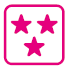 instructie-onafhankelijke kinderen(namen)Het gaat hier om kinderen bij wie de ontwikkeling van technisch lezen bovengemiddeld verloopt. De kinderen scoren voldoende tot goed op de methodegebonden Tempotoets van blok 3. Tempotoets:Tijdslimiet 3 minuten
Minimale score 32 Zie lesdoelen Deze kinderen gebruiken de materialen op -niveau. •	Werkboek  •	Leesboek •	Roetsjboek. De kinderen maken alle opdrachten in het werkboek.De instructie wordt gegeven vanuit het IGDI –model (algemene handleiding blz. 14)Aanpak binnen dit model voor de -kinderen:IntroductieGroepsinstructie (voor- koor-door)Werkinstructie Zelfstandig werkenAfsluitingAnalyseer ook bij deze kinderen hoe het tempo lezen verloopt. Mocht dit niet in harmonie zijn met de technische leesvaardigheid maak dan gebruik van het Roetsjboek voor het werken aan het tempo. Deze kinderen kunnen ook met Roetsjboeken van hogere thema's aan de slag gezien het hoger technische leesniveau dat zij reeds beheersen.Technisch lezen Station Zuid4 x per weekBij deze kinderen neemt u de methodegebonden Tempotoets van blok 3 af. Observeer tijdens de herhalingslessen hoe de verklanking van leesmoeilijkheden bij deze kinderen verloopt.kinderen met specifieke pedagogische en/of didactische behoeftenHet gaat hier om kinderen die een eigen leerlijn volgen